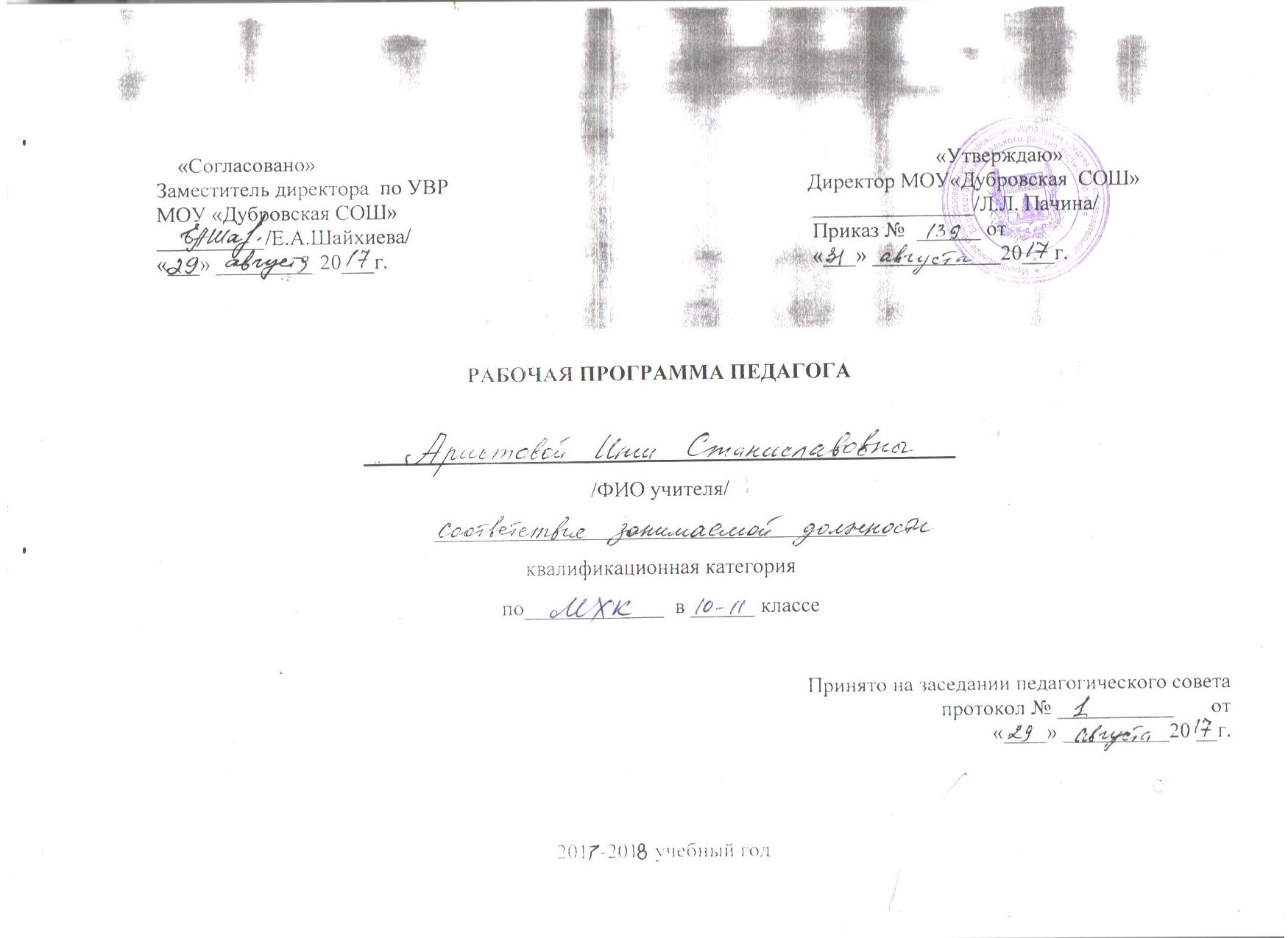 1. Пояснительная запискаРабочая программа по мировой художественной культуре составлена на основе федерального компонента государственного стандарта среднего (полного) общего образования на базовом уровне и примерной программы по мировой художественной культуре (составитель Г.И.Данилова)Данная программа соблюдает преемственность с содержанием федерального компонента государственного стандарта общего образования.В курс ХI класса «Мировая художественная культура от середины 17 века до наших дней» входят темы: «Художественная культура 17-18 веков», «Художественная культура 19 века» и «Художественная культура конца ХХ века». Цели Изучение мировой художественной культуры на ступени среднего (полного) общего образования на базовом уровне направлено на достижение следующих целей:развитие чувств, эмоций, образно-ассоциативного мышления и художественно-творческих способностей;воспитание художественно-эстетического вкуса; потребности в освоении ценностей мировой культуры;освоение знаний о стилях и направлениях в мировой художественной культуре, их характерных особенностях; о вершинах художественного творчества в отечественной и зарубежной культуре;овладение умением анализировать произведения искусства, оценивать их художественные особенности, высказывать о них собственное суждение;использование приобретенных знаний и умений для расширения кругозора, осознанного формирования собственной культурной среды. Программа базового курса  рассчитана на 35 часов из расчёта по 1 часу  в неделю.2. Планируемые результаты обученияВ результате изучения мировой художественной культуры ученик должен:Знать / понимать:основные виды и жанры искусства;изученные направления и стили мировой художественной культуры;шедевры мировой художественной культуры;особенности языка различных видов искусства.Уметь:узнавать изученные произведения и соотносить их с определенной эпохой, стилем, направлением.устанавливать стилевые и сюжетные связи между произведениями разных видов искусства;пользоваться различными источниками информации о мировой художественной культуре;выполнять учебные и творческие задания (доклады, сообщения).Использовать приобретенные знания в практической деятельности и повседневной жизни для:выбора путей своего культурного развития;организации личного и коллективного досуга;выражения собственного суждения о произведениях классики и современного искусства;самостоятельного художественного творчества.В результате освоения курса мировой и отечественной художественной культуры формируются основы эстетических потребностей, развивается толерантное отношение к миру, актуализируется способность воспринимать свою национальную культуру как неотъемлемую составляющую культуры мировой и в результате более качественно оценивать её уникальность и неповторимость, развиваются навыки оценки и критического освоения классического наследия и современной культуры, что весьма необходимо для успешной адаптации в современном мире, выбора индивидуального направления культурного развития, организации личного досуга и самостоятельного художественного творчества.3. Содержание тем учебного предмета11 класс (34 часа)Художественная культура 17-18 веков (13 часов). Стили и направления в искусстве Нового времени – проблема многообразия и взаимовлияния. Изменение мировосприятия в эпоху барокко: гигантизм, бесконечность пространственных перспектив, иллюзорность, патетика и экстаз как проявление трагического и пессимистического мировосприятия. Архитектурные ансамбли Рима (площадь Святого Петра Л. Бернини), Петербурга и его окрестностей (Зимний дворец, Петергоф, Ф.-Б. Растрелли) – национальные варианты барокко. Пафос грандиозности в живописи П.-П. Рубенса. Творчество Рембрандта Х. Ван Рейна как пример психологического реализма XVII в. В живописи. Расцвет гомофонно-гармонического стиля в опере барокко («Орфей» К. Монтеверди). Высший расцвет свободной полифонии (И.-С. Бах).Классицизм – гармоничный мир дворцов и парков Версаля. Образ идеального города в классицистических и ампирных ансамблях Парижа и Петербурга. От классицизма к академизму в живописи на примере произведений Н. Пуссена, Ж.-Л. Давида, К.П. Брюллова, А.А. Иванова. Формирование классических жанров и принципов симфонизма в произведениях мастеров Венской классической школы: В.-А. Моцарт («Дон Жуан»), Л. Ван Бетховен (Героическая симфония, Лунная соната).Художественная культура XIX века (9часов) Романтический идеал и его отображение в камерной музыке («Лесной царь» Ф. Шуберта), и опере («Летучий голландец» Р. Вагнера). Романтизм в живописи: религиозная и литературная тема у прерафаэлитов, революционный пафос Ф. Гойи и Э. Делакруа, образ романтического героя в творчестве О. Кипренского. Зарождение русской классической музыкальной школы (М.И. Глинка).Социальная тематика в живописи реализма: специфика французской (Г. Курбе, О. Домье) и русской (художники – передвижники, И. Е. Репин, В. И. Суриков) школ. Развитие русской музыки во второй половине XIX в. (П. И. Чайковский).Опыт творческой деятельности. Подготовка рефератов и эссе по персоналиям. Сравнительный анализ художественных стилей, национальных вариантов внутри единого стилевого направления. Участие в дискуссии о роли художественного языка в искусстве, соотношении искусства и реальной жизни («реализм без границ»).Художественная культура  XX вв. (13 часов) Основные направления в живописи конца XIX века: абсолютизация впечатления в импрессионизме (К. Моне); постимпрессионизм: символическое мышление и экспрессия произведений В. Ван Гога и П. Гогена, «синтетическая форма» П. Сезанна. Синтез искусств в модерне: собор Святого Семейства А. Гауди и особняки В. Орта и Ф. О. Шехтеля. Символ и миф в живописи (цикл «Демон» М. А. Врубеля) и музыке («Прометей» А. Н. Скрябина). Художественные течения модернизма в живописи XX века: деформация и поиск устойчивых геометрических форм в кубизме (П. Пикассо), отказ от изобразительности в абстрактном искусстве (В. Кандинский), иррационализм подсознательного в сюрреализме (С. Дали). Архитектура XX в.: башня III Интернационала В.Е. Татлина, вилла «Савой» в Пуасси Ш.-Э. Ле Корбюзье, музей Гуггенхейма Ф.-Л. Райта, ансамбль города Бразилиа О. Нимейера. Театральная культура XX века: режиссерский театр К. С. Станиславского и В. И. Немировича-Данченко и эпический театр Б. Брехта. Стилистическая разнородность в музыке XX века: от традиционализма до авангардизма и постмодернизма (С.С. Прокофьев, Д.Д. Шостакович, А.Г. Шнитке). Синтез искусств – особенная черта культуры XX века: кинематограф («Броненосец Потёмкин» С.М. Эйзенштейна, «Амаркорд» Ф. Феллини), виды и жанры телевидения, дизайн, компьютерная графика и анимация, мюзикл («Иисус Христос – Суперзвезда» Э. Ллойд Уэббер). Рок-музыка (Битлз - «Жёлтая подводная лодка, Пинк Флойд - «Стена»); электроакустическая музыка (лазерное шоу Ж.-М. Жарра). Массовое искусство.Опыт творческой деятельности. Посещение и обсуждение выставок, спектаклей и др. с целью определения личной позиции в отношении современного искусства. Подготовка сообщений, рецензий, эссе. Участие в дискуссии о современном искусстве, его роли, специфике, и направлениях.MULTIMEDIA – поддержка предмета1.Единая коллекция – http://collection.cross-edu.ru/catalog/rubr/f544b3b7-f1f4-5b76-f453-552f31d9b1642.Российский общеобразовательный портал – http://music.edu.ru/3.Детские электронные книги и презентации – http://viki.rdf.ru/4.Художественная энциклопедия зарубежного классического искусства5. Библиотека электронных наглядных пособий для 10-11 классов (Республиканский Мультимедиа-Центр, 2003) 6.Эрмитаж (Искусство Западной Европы) 1998 ЗАО «Интерсофт» Москва7.Энциклопедия изобразительного искусства8.Азбука искусства. Как понимать картину9.Шедевры русской живописиУчебно-тематическое планирование 11 классКалендарно-тематическое планированиеЛист внесения изменений.№ п/пСодержание Кол-во часовКол-во часов№ п/пСодержание В авторской программеВ рабочей программе1Художественная культураXVII-XVIII вв.13ч.13ч.2Художественная культура XIX века9ч.9ч.3Художественная культура XX века13ч.13ч.Всего:34 ч.34ч.Раздел№ур.Тема урокаКол-вочасовХудожественная культураXVII-XVIII вв.13ч.1-2Стилевое многообразие искусства XVII-XVIII вв.2ч.Художественная культураXVII-XVIII вв.13ч.3Архитектура барокко1ч.Художественная культураXVII-XVIII вв.13ч.4Изобразительное искусство барокко1ч.Художественная культураXVII-XVIII вв.13ч.5Классицизм в архитектуре Западной Европы1ч.Художественная культураXVII-XVIII вв.13ч.6-7Шедевры классицизма в архитектуре России2ч.Художественная культураXVII-XVIII вв.13ч.8Изобразительное искусство классицизма  и рококо.1ч.Художественная культураXVII-XVIII вв.13ч.9Реалистическая живопись Голландии.1ч.Художественная культураXVII-XVIII вв.13ч.10Русский портрет 18века.1ч.Художественная культураXVII-XVIII вв.13ч.11Музыкальная культура барокко.1ч.Художественная культураXVII-XVIII вв.13ч.12Композиторы Венской классической школы.1ч.Художественная культураXVII-XVIII вв.13ч.13Театральное искусство XVII-XVIII вв.1ч.Художественная культура XIXвека9ч.14Романтизм.1ч.Художественная культура XIXвека9ч.15Изобразительное искусство романтизма1ч.Художественная культура XIXвека9ч.16Реализм - художественный стиль эпохи.1ч.Художественная культура XIXвека9ч.17Изобразительное искусство реализма1ч.Художественная культура XIXвека9ч.18«Живописцы счастья» (художники импрессионизма)1ч.Художественная культура XIXвека9ч.19Многообразие стилей зарубежной музыки1ч.Художественная культура XIXвека9ч.20Русская музыкальная культура1ч.Художественная культура XIXвека9ч.21Пути развития западноевропейского театра1ч.Художественная культура XIXвека9ч.22Русский драматический театр1ч.Художественная культура XX века13ч.23Искусство символизма1ч.Художественная культура XX века13ч.24Триумф модернизма1ч.Художественная культура XX века13ч.25Архитектура: от модерна до конструктивизма1ч.Художественная культура XX века13ч.26-27Стили и направления зарубежного изобразительного искусства.1ч.Художественная культура XX века13ч.28Мастера русского авангарда.1ч.Художественная культура XX века13ч.29Зарубежная музыка XX века.1ч.Художественная культура XX века13ч.30Русская музыка XX столетия.1ч.Художественная культура XX века13ч.31Зарубежный театр.1ч.Художественная культура XX века13ч.32Русский театр XX века1ч.Художественная культура XX века13ч.33-34Становление и расцвет мирового кинематографа.1ч.Художественная культура XX века13ч.35Заключительный урок 1ч.Художественная культура XX века13ч.                                 Итого:                                 Итого:34ч.№ п/пДата внесения измененийХарактеристика измененийРеквизиты документа (№ приказа)